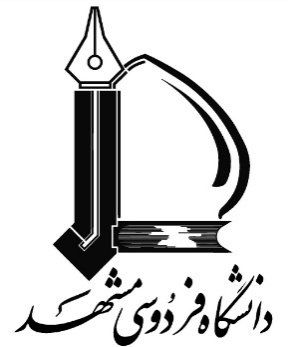 دانشکدهی مهندسیگروه مکانیکفرم درخواست استفاده از سایتهالطفا این فرم را پر و حداکثر تا تاریخ اعلام شده در اطلاعیه درخواست سایتها به آدرس ایمیل jsepahi@um.ac.ir  ارسال نمایید. نام فایل باید شماره دانشجویی شما باشد.حتما در کانال تلگرامی @FUMMECHPHD عضو شوید. اطلاعرسانیهای آینده در مورد سایتها از طریق این کانال انجام خواهد شد.مشخصات فردینام و نام خانوادگی:                                 شمارهی دانشجویی:                                 استاد راهنما:            آدرس ایمیل:                                    شماره موبایل:                  امتحان جامع: گذراندهام □              نگذراندهام □گرایش:                                               درخواست استفاده از سایتهاسایت ترجیحی خود را انتخاب کنید: سایت 1: سايت CAD/CAM □                                             سایت 2: سایت واقع در ابتدای راهرو عمومی □  سایت 3: سایت پارتیشنبندیشده واقع در راهرو گروه مکانیک □    سایت 4: سایت خارج از دانشکده واقع در پشت تریا □توجه: ظرفیت سایتهای 3 و 4 محدود بوده و در نتیجه امکان تخصیص آنها به دانشجویان کمتر خواهد بود.